استعلام  بهای نصب و راه اندازی سیستم اطفاء حریق – سال 1402اداره کل غله و خدمات بازرگانی  استان زنجان در نظر دارد نسبت به خرید تجهیزات و نصب و راه اندازی سیستم اطفاء حریق سیلوی ولایت سلطانیه از طریق سامانه تدارکات الکترونیکی دولت  اقدام نماید.ضمناً شرکت کنندگان می توانند از محل انجام پروژه واقع در سیلوی ولایت سلطانیه در وقت اداری  بازدید به عمل آورند و ارائه طراحی از ناحیه پیشنهاد دهندگان بلامانع می باشد.شرکت کنندگان می تواند از نمونه موجود پروژه در سیلوی غدیر زنجان بازدید به عمل آورد.همچنین کلیه اقلام دارای گارانتی معتبر 2 ساله و خدمات پس از فروش باشد.                                                                                               مهر و امضای پیشنهاد دهنده             شماره تماس 02433450005                                                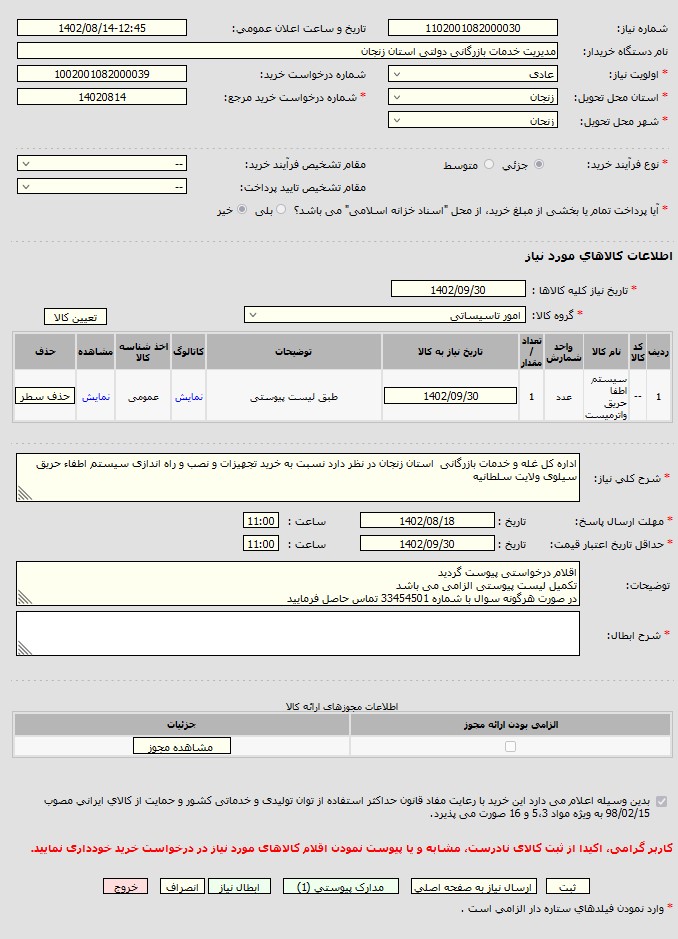 قیمت(ریال)متراژ یا تعدادفی واحد (ریال)مشخصاتردیف1دستگاهبوستر پمپ آتشنشانی شامل دوعدد الکتروموتور  KW17  و  پمپ با هد 65 متر و دبی 45  متر مکعب بر ساعت و کلکتور تابلو برق، فشارسنج ،دبی سنج ، شیرآلات و اتصالات مربوط به قطر  3 اینچ و کابل کشی برق14عددشیرهیدرانت28عددجعبه آتش نشانی بهمراه شیلنگ 20 متر و نازل و کوپلینگ های آلومنیومی31000مترلوله پلی اتیلن 10 بارسایز 3 اینچ4500مترلوله پلی اتیلن سایز 2 اینج530انواع اتصالات شامل زانوی، سه راه ، سایر با اندازه 3 اینچ و 10بار620انواع اتصالات شامل زانوی سه راه و سایر 2 اینچ7700 متردستمزد کنده کاری کانال موجود و درآوردن لوله فلزی و لوله کشی جدید سایز 2و3 اینچ8700 مترکنده کاری کانال اضافی و لوله گذاری آب شرب و اطفاء حریق و سایر امورات مرتبط 91عددحمل تانکر از سیلوی غدیر زنجان به سیلوی ولایت و نصب آن در چاله و نصب اتصالات مربوطه10